КАРАР                                                                                           ПОСТАНОВЛЕНИЕ «01» октябрь 2020й.                       № 67/1                             «01» октября 2020г.О внесении изменений и дополнений в «Постановление главы администрации сельского поселения Ирсаевский сельсовет муниципального района Мишкинский район Республики Башкортостан от 29.06.2012 № 54 «Об утверждении Административного  регламента предоставления муниципальной услуги «Предоставление поддержки субъектам малого и среднего предпринимательства в рамках реализации муниципальных программ»        В связи с требованиями прокуратуры Мишкинского района Республики Башкортостан «об изменении нормативного правового акта с целью исключения коррупциогенных факторов» на постановление главы администрации сельского поселения Ирсаевский сельсовет муниципального района Мишкинский район Республики Башкортостан от 29.06.2012 № 54 «Об утверждении Административного  регламента предоставления муниципальной услуги «Предоставление поддержки субъектам малого и среднего предпринимательства в рамках реализации муниципальных программ» привести в соответствие с действующим законодательством.Отдельные нормы данного Административного регламента не соответствуют федеральному законодательству по следующим основаниям.В нарушение требований п. 1 ч. 1, ч. 6 ст. 7 Федерального закона от 27.07.2010 № 210-ФЗ «Об организации предоставления государственных и муниципальных услуг», распоряжения Правительства РФ от 01.11.2016 № 2326-р «Об утверждении перечня документов и сведений, находящихся в распоряжении отдельных федеральных органов исполнительной власти и необходимых для предоставления государственных и муниципальных услуг исполнительным органам государственной власти субъектов РФ и органам местного самоуправления», в пункте 2.6.2 Административного регламента для предоставления муниципальной услуги предусмотрено предоставление заявителем копии учредительных документов (для юридических лиц), заверенные заявителем; выписка из Единого государственного реестра юридических лиц и индивидуальных предпринимателей.Таким образом, истребование у заявителей документов, находящихся у федерального органа власти указывает на возложение на заявителей обременительных требований по представлению документов, которые могут быть истребованы самим исполнителем при оказании муниципальной услуги в порядке межведомственного взаимодействия, что является коррупциогенным фактором, указывающим на наличие завышенных требований к лицу, предъявляемых для реализации принадлежащего ему права, предусмотренным подпунктом «а» пункта 4 Методики проведения антикоррупционной экспертизы НПА и проектов НПА, утвержденной постановлением Правительства РФ от 26.02.2010 № 96.  В нарушение п. 5 ст. 5,, ч. 3 ст. 7.2, ст. 10 Федерального закона от 27.07.2010 № 210-ФЗ «Об организации предоставления государственных и муниципальных услуг»,  в Административном  регламенте сельского поселения не предусмотрена возможность получения муниципальных услуг в многофункциональном центре и предоставления муниципальных услуг в электронной форме, сроки подготовки и направления ответа на межведомственные запросы о представлении документов и информации.На основании изложенного, руководствуясь ст.9.1 Федерального закона от 17.01.1992 №2202-1 «О прокуратуре Российской Федерации», Администрация сельского поселения Ирсаевский сельсовет муниципального района Мишкинский район Республики Башкортостан ПОСТАНОВЛЯЕТ:1. Внести следующие изменения и дополнения в «Постановление главы администрации сельского поселения Ирсаевский сельсовет муниципального района Мишкинский район Республики Башкортостан от 29.06.2012 № 54 «Об утверждении Административного  регламента предоставления муниципальной услуги «Предоставление поддержки субъектам малого и среднего предпринимательства в рамках реализации муниципальных программ»:- добавить п.2.2.3. «предусмотрена возможность получения муниципальных услуг в многофункциональном центре и предоставления муниципальных услуг в электронной форме, сроки подготовки и направления ответа на межведомственные запросы о представлении документов и информации;-исключить 2.6.2. «предусмотрено предоставление заявителем копии учредительных документов (для юридических лиц), заверенные заявителем; выписка из Единого государственного реестра юридических лиц и индивидуальных предпринимателей» 2. Настоящее постановление вступает в силу на следующий день, после дня его официального опубликования.3. Контроль за исполнением настоящего постановления оставляю за собой.          Глава сельского поселения                                          С.В. ХазиевБАШҠОРТОСТАН РЕСПУБЛИКАҺЫМИШКӘ  РАЙОНЫМУНИЦИПАЛЬ РАЙОНЫНЫҢИРСАЙ АУЫЛ СОВЕТЫАУЫЛ БИЛӘМӘҺЕХАКИМИӘТЕ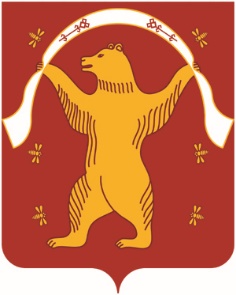 РЕСПУБЛИКА БАШКОРТОСТАНАДМИНИСТРАЦИЯСЕЛЬСКОГО ПОСЕЛЕНИЯИРСАЕВСКИЙ СЕЛЬСОВЕТМУНИЦИПАЛЬНОГО РАЙОНАМИШКИНСКИЙ РАЙОН